ПРОЕКТ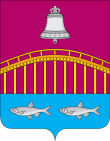 АДМИНИСТРАЦИЯСЕЛЬСКОГО ПОСЕЛЕНИЯ«ВЕЛИКОВИСОЧНЫЙ СЕЛЬСОВЕТ»ЗАПОЛЯРНОГО РАЙОНАНЕНЕЦКОГО АВТОНОМНОГО ОКРУГАПОСТАНОВЛЕНИЕот  00.00.2023 № 000-пс. Великовисочное Ненецкий АООб утверждении Программы профилактики рисков причинения вреда (ущерба) охраняемым законом ценностям по муниципальному  контролю на автомобильном транспорте, городском наземном электрическом транспорте и в дорожном хозяйстве в границах населенных пунктов Сельского поселения «Великовисочный сельсовет» Заполярного района Ненецкого автономного округа на 2024 годВ соответствии с Федеральным законом от 31.07.2020 № 248-ФЗ «О государственном контроле (надзоре) и муниципальном контроле в Российской Федерации», Постановлением Правительства Российской Федерации  от 25.06.2021 N 990 "Об утверждении Правил разработки и утверждения контрольными (надзорными) органами программы профилактики рисков причинения вреда (ущерба) охраняемым законом ценностям", Положением о муниципальном контроле на автомобильном транспорте, городском наземном электрическом транспорте и в дорожном хозяйстве в границах населенных пунктов Сельского поселения «Великовисочный сельсовет» Заполярного района Ненецкого автономного округа, утвержденным решением Совета депутатов Сельского поселения «Великовисочный сельсовет» Заполярного района Ненецкого автономного округа от 25.11.2021 № 173, Администрация Сельского поселения «Великовисочный сельсовет» Заполярного района Ненецкого автономного округа постановляет: 1. Утвердить прилагаемую Программу профилактики рисков причинения вреда (ущерба) охраняемым законом ценностям по муниципальному контролю на автомобильном транспорте, городском наземном электрическом транспорте и в дорожном хозяйстве в границах населенных пунктов Сельского поселения «Великовисочный сельсовет» Заполярного района Ненецкого автономного округа на 2023 год.2.  Настоящее постановление вступает в силу с 1 января 2024 года и подлежит  официальному опубликованию (обнародованию).И.о. главы администрацииСельского поселения«Великовисочный сельсовет» ЗР НАО                                                       Д.А. Фомин Приложениек постановлению АдминистрацииСельского поселения «Великовисочный сельсовет» Заполярного района Ненецкого автономного округа        от 0000.2023 № 0000-пПрограммапрофилактики рисков причинения вреда (ущерба) охраняемым законом ценностям по муниципальному  контролю на автомобильном транспорте, городском наземном электрическом транспорте и в дорожном хозяйстве в границах населенных пунктов Сельского поселения «Великовисочный сельсовет» Заполярного района Ненецкого автономного округа на 2024 годАнализ текущего состояния муниципального контроля на автомобильном транспорте, городском наземном электрическом транспорте и в дорожном хозяйстве в границах населенных пунктов Сельского поселения «Великовисочный сельсовет» Заполярного района Ненецкого автономного округаМуниципальный контроль на автомобильном транспорте, городском наземном электрическом транспорте и в дорожном хозяйстве в границах населенных пунктов Сельского поселения «Великовисочный сельсовет» Заполярного района Ненецкого автономного округа (далее – муниципальный контроль на автомобильном транспорте) осуществляется Администрацией Сельского поселения «Великовисочный сельсовет» Заполярного района Ненецкого автономного округа) (далее – администрация).Администрация осуществляет муниципальный контроль на автомобильном транспорте, в том числе посредством проведения профилактических мероприятий.При осуществлении муниципального контроля на автомобильном транспорте проведение профилактических мероприятий, направленных на снижение риска причинения вреда (ущерба), является приоритетным по отношению к проведению контрольных мероприятий.Муниципальный контроль на автомобильном транспорте осуществляется должностными лицами администрации (далее – должностные лица, уполномоченные осуществлять контроль). В должностные обязанности указанных должностных лиц администрации в соответствии с их должностной инструкцией входит осуществление полномочий по муниципальному  контролю на автомобильном транспорте.Должностные лица, уполномоченные осуществлять муниципальный контроль на автомобильном транспорте, имеют права, обязанности и несут ответственность в соответствии с Федеральным законом от 31.07.2020 № 248-ФЗ «О государственном контроле (надзоре) и муниципальном контроле в Российской Федерации» и иными федеральными законами.К отношениям, связанным с осуществлением муниципального контроля на автомобильном транспорте, организацией и проведением профилактических мероприятий, контрольных мероприятий, применяются положения Федерального закона от 31.07.2020 № 248-ФЗ «О государственном контроле (надзоре) и муниципальном контроле в Российской Федерации», Федерального закона от 08.11.2007 № 259-ФЗ «Устав автомобильного транспорта и городского наземного электрического транспорта», Федерального закона от 08.11.2007 № 257-ФЗ «Об автомобильных дорогах и о дорожной деятельности в Российской Федерации и о внесении изменений в отдельные законодательные акты Российской Федерации», Федерального закона от 06.10.2003 № 131-ФЗ «Об общих принципах организации местного самоуправления в Российской Федерации», Закон Ненецкого автономного округа от 17.02.2010 N 8-ОЗ "О регулировании отдельных вопросов организации местного самоуправления на территории Ненецкого автономного округа", Положение о муниципальном контроле на автомобильном транспорте, городском наземном электрическом транспорте и в дорожном хозяйстве в границах населенных пунктов Сельского поселения «Великовисочный сельсовет» Заполярного района Ненецкого автономного округа, утвержденное решением Совета депутатов Сельского поселения «Великовисочный сельсовет» Заполярного района Ненецкого автономного округа от 25.11.2021 № 173.В настоящее время протяженность автомобильных дорог местного значения в границах Сельского поселения «Великовисочный сельсовет» Заполярного района Ненецкого автономного округа составляет 3.96 км, в том числе с твердым покрытием - 0 км, грунтовых дорог – 3.96 км. Проверочные мероприятия в рамках муниципального контроля в 2023 году не проводились.2. Цели и задачи реализации программы профилактики2.1. Профилактические мероприятия осуществляются администрацией в целях: 1) стимулирование добросовестного соблюдения обязательных требований всеми контролируемыми лицами;2) устранение условий, причин и факторов, способных привести к нарушениям обязательных требований и (или) причинению вреда (ущерба) охраняемым законом ценностям;3) создание условий для доведения обязательных требований до контролируемых лиц, повышение информированности о способах их соблюдения.2.2. Задачами программы являются:1) выявление и устранение причин, факторов и условий, способствующих возможному нарушению обязательных требований;2) оценка состояния подконтрольной сферы и особенностей контролируемых лиц, установление зависимости видов и интенсивности профилактических мероприятий с учетом данных факторов;3) формирование единого понимания обязательных требований всеми контролируемыми лицами.Перечень профилактических мероприятий, сроки (периодичность) их проведения3.1. При осуществлении администрацией муниципального контроля на автомобильном транспорте контроля проводятся следующие профилактические мероприятия: 4. Показатели результативности и эффективности программы профилактики4.1. Отчетным показателем результативности и эффективности программы будет являться двукратный и более рост количества профилактических мероприятий за единицу времени (двенадцать месяцев) в сравнении с аналогичным периодом предшествующего календарного года, проводимых профилактических мероприятий.№ п/пВид профилактических мероприятийСроки (периодичность) проведения профилактических мероприятийСведенияо профилактическихмероприятийОтветственные лица за реализациюпрофилактическихмероприятий1.ИнформированиеПо мере необходимостиПосредством размещения соответствующих сведений на официальном сайте Сельского поселения «Великовисочный сельсовет» Заполярного района Ненецкого автономного округа в информационно-телекоммуникационной сети «Интернет», в средствах массовой информации, через личные кабинеты контролируемых лиц в государственных информационных системах (при их наличии) и в иных формах.Информирование население Сельского поселения «Великовисочный сельсовет» Заполярного района Ненецкого автономного округа на собраниях и конференциях граждан об обязательных требованиях, предъявляемых к объектам контроля.Должностные лица, уполномоченные осуществлять муниципальный контроль на автомобильном транспорте2.Обобщение правоприменительной практикидо 1 июля года, следующего за отчетным годомРазмещение на официальном сайте Сельского поселения «Великовисочный сельсовет» Заполярного района Ненецкого автономного округа в информационно-телекоммуникационной сети «Интернет» доклада, содержащего результаты обобщения правоприменительной практики по осуществлению муниципального контроля на автомобильном транспортеДолжностные лица, уполномоченные осуществлять муниципальный контроль на автомобильном транспорте3.Объявление предостереженийНе позднее 30 дней со дня получения сведений о готовящихся нарушениях обязательных требований или признаках нарушений обязательных требований и (или) в случае отсутствия подтверждения данных о том, что нарушение обязательных требований причинило вред (ущерб) охраняемым законом ценностям либо создало угрозу причинения вреда (ущерба) охраняемым законом ценностямПредостережение оформляется в письменной форме или в форме электронного документа и направляется в адрес контролируемого лицаГлава Сельского поселения «Великовисочный сельсовет» Заполярного района Ненецкого автономного округа4.КонсультированиеПо мере необходимостиКонсультирование контролируемых лиц осуществляется по телефону, посредством видео-конференц-связи, на личном приеме либо в ходе проведения профилактических мероприятий, контрольных мероприятий.Информация о месте приема, а также об установленных для приема днях и часах размещается на официальном сайте Сельского поселения «Великовисочный сельсовет» Заполярного района Ненецкого автономного.Консультирование осуществляется в устной или письменной форме по вопросам установленным  п. 2.9. Положения о муниципальном контроле на автомобильном транспорте, городском наземном электрическом транспорте и в дорожном хозяйстве в границах населенных пунктов Сельского поселения «Великовисочный сельсовет» Заполярного района Ненецкого автономного округа, утвержденным решением Совета депутатов Сельского поселения «Великовисочный сельсовет» Заполярного района Ненецкого автономного округа от 25.11.2021 №1731. Глава Сельского поселения «Великовисочный сельсовет» Заполярного района Ненецкого автономного округаДолжностные лица, уполномоченные осуществлять муниципальный контроль на автомобильном транспорте5.Профилактический визитЕжеквартально не позднее последнего числа месяца, следующего за истекшим кварталомПроводится в форме профилактической беседы по месту осуществления деятельности контролируемого лица либо путем использования видео-конференц-связи.В ходе профилактического визита контролируемое лицо информируется об обязательных требованиях, предъявляемых к его деятельности либо к принадлежащим ему объектам контроля.При проведении профилактического визита контролируемым лицам не выдаются предписания об устранении нарушений обязательных требований. Разъяснения, полученные контролируемым лицом в ходе профилактического визита, носят рекомендательный характерДолжностные лица, уполномоченные осуществлять муниципальный контроль на автомобильном транспорте